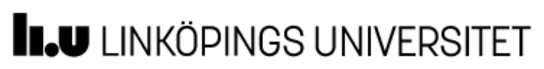 KursintroduktionVälkomna på kursintroduktion den 3 april 8:15 -10 i sal A38 (preliminär sal, schemat är under uppbyggnad) Gå in på TimeEdit efter den 5 mars för slutgiltigt schema.Förbered dig genom att läsa igenom studiehandledningen som kommer att finnas under kursdokument på Lisam senast två veckor innan kursstart.Efter kursintroduktionen kommer Claes-Fredrik Helgesson , Tema T hålla en föreläsning " Värdering och och utvärdering som företeelse och trend"  i sal A38 ( preliminär sal).Förbered dig genom att läsa  Frank Heuts and AnneMarie Mol (2013)  "What Is a Good Tomato? A Case Of Valuing in Practice, se pdf-fil under kursdokument. Litteraturlistan finns under kursdokument samt i studiehandledningen. Kurslitteraturen går att köpa i bokhandeln Campus Valla. En del av kurslitteraturen finns som pdf-filer under kursdokument på Lisam.Hälsningar Håkan Löfgren, Camilla Prytz och Mathilda Hallberg